國家人權委員會「防制酷刑訪視」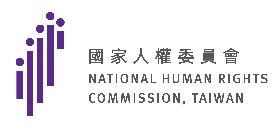 精神科專科醫師招募簡章緣    由：「防制酷刑訪視」旨在預防人權之侵害，內容主要包括定期訪視拘禁處所及設施、提出建議意見、取得一切有關資料、與國內相關機關對話、公布年度防制酷刑報告等。報名時間：即日起至110年8月24日止。招募資格：學歷：大學(含)以上醫學系畢業。專業證照：領有醫師證書及精神科專科醫師證書。曾協助矯正機關或兒少安置機構等經驗尤佳。工作內容及薪資：參與訪視：每小時新臺幣(下同)2,250元，彈性工作時間，實際訪視時間採預約制，並以參與人員能配合時段為主。工作內容：為防制酷刑或其他殘忍、不人道或有辱人格之待遇或處罰，落實聯合國經濟社會文化權利國際公約之健康權保障，評估受訪視機關（構）對於收容人之精神健康保護事項，是否有基本觀念或正確認知；其軟硬體和管理制度、資源、程序是否有不足之處，以及評估個別收容人精神創傷程度與影響，以利本會瞭解人權易受侵害者之健康權是否在特定機關（機構）中有適當之保障。填具專業檢核表並撰寫改善建議：依中央政府各機關學校出席費及稿費支給要點，每式原則以8,000元計。報名方式：申請人應備文件：報名表(如附件)。專科醫師證書。申請方式說明：本申請採通訊報名，申請人請以電子郵件附加檔案方式寄至yslo@cy.gov.tw，來信標題請註明為「報名「防制酷刑訪視」精神科醫師—○○○(姓名)」。聯 絡 人：羅秘書聯絡電話：02-23413183分機342聯絡地址：100216臺北市中正區忠孝東路一段 2 號(監察院國家人權委員會)結果公布：招募結果將以電子郵件通知為準。國家人權委員會「防制酷刑訪視」精神科專科醫師報名表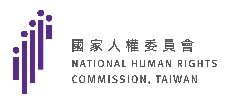              填表時間：  年   月   日【註】請檢附專業醫師證書資料(均以A4格式)。一、基本資料姓    名一、基本資料E-mail一、基本資料聯絡地址(  )                                       (  )                                       一、基本資料聯絡電話二、教育背景學校科系修業期間 (起迄時間)二、教育背景    年  月～   年  月 二、教育背景    年  月～   年  月 二、教育背景專業證書執照□無  □有，證照名稱：　　　　　　　　　　　　　　　　　　　　　　　　□無  □有，證照名稱：　　　　　　　　　　　　　　　　　　　　　　　　三、工作經歷機構單位職稱期間三、工作經歷年　月～　年　月三、工作經歷年　月～　年　月三、工作經歷補充說明(如曾協助矯正機關或兒少安置機構等經驗)：補充說明(如曾協助矯正機關或兒少安置機構等經驗)：補充說明(如曾協助矯正機關或兒少安置機構等經驗)：